МИНИСТЕРСТВО ОБРАЗОВАНИЯ И НАУКИ РФФедеральное государственное автономноеобразовательное учреждение высшего образования«Национальный исследовательский Нижегородский государственный университет им. Н.И. Лобачевского»                                                                                                      Т.С. МасловаМетодические указания по учебной практикепо профессиональному модулю ПМ.02 Ведение бухгалтерского учета источников формирования имущества, выполнение работ по инвентаризации имущества и финансовых обязательств организацииУчебно-методическое пособиеРекомендовано методической комиссией института экономики и предпринимательства для студентов ННГУ, обучающихся по специальности среднего профессионального образования38.02.01 «Экономика и бухгалтерский учет (по отраслям)»  Нижний Новгород2018УДК 657.22.075ББК У052.9(2) и 7М31      Методические указания по учебной практике по профессиональному модулю ПМ.02 «Ведение бухгалтерского учета источников формирования имущества, выполнение работ по инвентаризации имущества и финансовых обязательств организации» Автор: Т.С. Маслова: учебно-методическое пособие. - Нижний Новгород: Нижегородский госуниверситет, 2018. -  с. 32Рецензент: Заслуженный работник высшей школы Российской Федерации,д.э.н., профессор Е.А. МизиковскийВ настоящем учебно-методическом пособии определены задания для прохождения учебной практики и рекомендации по их выполнению. Пособие ставит своей целью закрепление и углубление знаний, полученных в процессе обучения и овладение навыками профессиональной деятельности обучающихся.Учебно-методическое пособие предназначено для студентов, обучающихся по специальности 38.02.01 «Экономика и бухгалтерский учет (по отраслям)»Ответственный за выпуск:председатель методической комиссии ИЭП ННГУк.э.н., доцент Летягина Е.Н.УДК 657.22.075ББК У052.9(2) и 7 М31                                        © Национальный исследовательский                                        Нижегородский государственный   Университет им. Н.И. Лобачевского, 2018СодержаниеВведение	Ошибка! Закладка не определена.1. Содержание практики по видам работ………………………………………………………72. Контроль самостоятельной работы……..…………………………………………………..22 3. Требования к документации, необходимой для проведения практики………………….23Перечень основной и дополнительной литературы, интернет–ресурсов, необходимых для проведения практики	25Приложение 1 «Дневник практики»…………………………………………………………..27Приложение 2 «Фрагмент плана счетов бухгалтерского учета»…………………………….29ВведениеУчебная практика ПМ.02 «Ведение бухгалтерского учета источников формирования имущества, выполнение работ по инвентаризации имущества и финансовых обязательств организации», в объеме 36 часов, обязательна для освоения на 2 курсе в 4 семестре студентами СПО очной формы обучения.Целью проведения учебной практики является формирование у студентов теоретических и практических навыков ведения бухгалтерского учета источников формирования имущества, выполнения работ по инвентаризации имущества и финансовых обязательств организации.Задачей учебной практики по специальности 38.02.01 «Экономика и бухгалтерский учет (по отраслям)» является закрепление и углубление знаний, полученных обучающимися в процессе теоретического обучения, приобретение ими необходимых умений практической работы по избранной специальности, овладение навыками профессиональной деятельности.Процесс прохождения учебной практики направлен на формирование элементов следующих компетенций в соответствии с ФГОС СПО и ППССЗ по данной специальности:а) общих (ОК):ОК 1. Понимать сущность социальную значимость своей будущей профессии, проявлять к ней устойчивый интерес.ОК 2. Организовывать собственную деятельность, выбирать типовые меры и способы выполнения профессиональных задач, оценивать их эффективность и качество.ОК 3. Принимать решения в стандартных и нестандартных ситуациях и нести за них ответственность.ОК 4. Осуществлять поиск и использование информации, необходимой для эффективного выполнения профессиональных задач, профессионального и личностного развития.ОК 5. Использовать информационные технологии в профессиональной деятельности.ОК 6. Работать в коллективе и команде, эффективно общаться с коллегами, руководством, потребителями.ОК 7. Брать на себя ответственность за работу членов команды (подчиненных), выполнения заданий.ОК 8. Самостоятельно определять задачи самостоятельного и личностного развития, заниматься самообразованием, осознанно планировать повышение квалификации.ОК 9. Ориентироваться в условиях частой смены технологий в профессиональной деятельности.б) профессиональных (ПК):ПК 2.1.	Формировать бухгалтерские проводки по учету источников имущества организации на основе рабочего плана счетов бухгалтерского учета.ПК 2.2.	Выполнять поручения руководства в составе комиссии по инвентаризации имущества в местах его хранения.ПК 2.2.	Проводить подготовку к инвентаризации и проверку действительного соответствия фактических данных инвентаризации данным учета.ПК 2.3.	Отражать в бухгалтерских проводках зачет и списание недостачи ценностей (регулировать инвентаризационные разницы) по результатам инвентаризации.ПК 2.4.	Проводить процедуры инвентаризации финансовых обязательств организации.В результате прохождения практики обучающийся должен:иметь практический опыт: •	ведения бухгалтерского учета источников формирования имущества, выполнения работ по инвентаризации имущества и финансовых обязательств организации.уметь: •	рассчитывать заработную плату сотрудников; •	определять сумму удержаний из заработной платы сотрудников; •	определять финансовые результаты деятельности организации по основным видам деятельности; •	определять финансовые результаты деятельности организации по прочим видам деятельности;•	проводить учет нераспределенной прибыли; •	проводить учет собственного капитала; проводить учет уставного капитала; •	проводить учет резервного капитала и целевого финансирования; проводить учет кредитов и займов; •	определять цели и периодичность проведения инвентаризации; руководствоваться нормативными документами, регулирующими порядок проведения инвентаризации имущества; •	пользоваться специальной терминологией при проведении инвентаризации имущества; •	давать характеристику имущества организации;•	 готовить регистры аналитического учета по местам хранения имущества и передавать их лицам, ответственным за подготовительный этап, для подбора документации, необходимой для проведения инвентаризации;•	 составлять инвентаризационные описи; •	проводить физический подсчет имущества;•	 составлять сличительные ведомости и устанавливать соответствие данных о фактическом наличии средств данным бухгалтерского учета; •	выполнять работу по инвентаризации основных средств и отражать ее результаты в бухгалтерских проводках;•	 выполнять работу по инвентаризации нематериальных активов и отражать ее результаты в бухгалтерских проводках; •	выполнять работу по инвентаризации и переоценке материально-производственных запасов и отражать ее результаты в бухгалтерских проводках; •	формировать бухгалтерские проводки по отражению недостачи ценностей, выявленные в ходе инвентаризации, независимо от причин их возникновения с целью контроля на счете 94 "Недостачи и потери от порчи ценностей"; •	формировать бухгалтерские проводки по списанию недостач в зависимости от причин их возникновения; составлять акт по результатам инвентаризации;•	 проводить выверку финансовых обязательств; участвовать в инвентаризации дебиторской и кредиторской задолженности организации; •	проводить инвентаризацию расчетов; определять реальное состояние расчетов; выявлять задолженность, нереальную для взыскания, с целью принятия мер к взысканию задолженности с должников, либо к списанию ее с учета; •	проводить инвентаризацию недостач и потерь от порчи ценностей (счет 94), целевого финансирования (счет 86), доходов будущих периодов (счет 98).знать:•	учет труда и заработной платы: учет труда и его оплаты; •	учет удержаний из заработной платы работников; •	учет финансовых результатов и использования прибыли: учет финансовых результатов по обычным видам деятельности;•	 учет финансовых результатов по прочим видам деятельности; •	учет нераспределенной прибыли; •	учет собственного капитала: учет уставного капитала; учет резервного капитала и целевого финансирования;•	 учет кредитов и займов; •	нормативные документы, регулирующие порядок проведения инвентаризации имущества; •	основные понятия инвентаризации имущества; •	характеристику имущества организации; цели и периодичность проведения инвентаризации имущества; •	задачи и состав инвентаризационной комиссии; процесс подготовки к инвентаризации; порядок подготовки регистров аналитического учета по местам хранения имущества без указания количества и цены; •	перечень лиц, ответственных за подготовительный этап для подбора документации, необходимой для проведения инвентаризации; •	приемы физического подсчета имущества; •	порядок составления инвентаризационных описей и сроки передачи их в бухгалтерию; •	порядок составления сличительных ведомостей в бухгалтерии и установление соответствия данных о фактическом наличии средств данным бухгалтерского учета;•	 порядок инвентаризации основных средств и отражение ее результатов в бухгалтерских проводках; •	порядок инвентаризации нематериальных активов и отражение ее результатов в бухгалтерских проводках; •	порядок инвентаризации и переоценки материально-производственных запасов и отражение ее результатов в бухгалтерских проводках; •	формирование бухгалтерских проводок по отражению недостачи ценностей, выявленные в ходе инвентаризации, независимо от причин их возникновения с целью контроля на счете 94 "Недостачи и потери от порчи ценностей";•	 формирование бухгалтерских проводок по списанию недостач в зависимости от причин их возникновения; •	процедуру составления акта по результатам инвентаризации; порядок инвентаризации дебиторской и кредиторской задолженности организации; •	порядок инвентаризации расчетов; •	технологию определения реального состояния расчетов; порядок выявления задолженности, нереальной для взыскания, с целью принятия мер к взысканию задолженности с должников, либо к списанию ее с учета;•	 порядок инвентаризации недостач и потерь от порчи ценностей (счет 94), целевого финансирования (счет 86), доходов будущих периодов (счет 98).Содержание практики по видам работ1.1. Начисление заработной платы работникам в зависимости от вида заработной платы и формы оплаты труда; определение суммы удержаний из заработной платы; отражение в учете соответствующих операций1.2. Отражение в учете собственного, заемного капитала организации1.3. Отражение в бухгалтерском учете финансовых результатов деятельности организации в зависимости от вида деятельности1.4. Проверка действительного соответствия фактического наличия имущества организации данным бухгалтерского учета.1.5. Отражение в учете операций по инвентаризации имущества и обязательств.1.1. Начисление заработной платы работникам в зависимости от вида заработной платы и формы оплаты труда; определение суммы удержаний из заработной платы; отражение в учете соответствующих операцийЦель выполнения практических заданий - формирование у студентов теоретических и практических навыков оформления первичных учетных документов и регистров бухгалтерского учета по расчетам с работниками по оплате труда, отражение хозяйственных фактов начисления, удержания и выдачи заработной платы на счетах бухгалтерского учета.Задание 1. На основании исходных данных заполнить табель учета использования рабочего времени на бланке типовой формы.Исходные данные: за отчетный период с 01.04.201Хг. по 30.04.201Хг.ООО «Рассвет» работает – по пятидневной неделе. Суббота и воскресенье - выходные дни.В данном месяце: – 21 рабочий день;                                - 165 рабочих часов.Буквенные символы для заполнения табеля учета использования рабочего времени следующие:Р   – рабочие дни;О   – ежегодный отпуск;УО – ученический отпуск;Б     – по листку нетрудоспособности;А     - административный отпуск.Задание 2. Учет начисления повременной заработной платы. Цель задачи – усвоение расчета по начислению повременной заработной платы в соответствии с отработанным рабочим временем и отражения начисления на синтетических счетах и учетных регистрах.Штатное расписание ООО «Рассвет» на 201Хг и выписки из личных карточек сотрудниковНеобходимо:Рассчитать заработную плату за отработанное время в соответствии с табелем учета использования рабочего времени (СМ, задание 1).Отразить начисление заработной платы в расчетной ведомости по заработной плате на бланке типовой формы. Произвести запись в Журнале хозяйственных операций по начислению заработной платы.Сделать соответствующие записи на открытых синтетических счетах.Задание 3. Учет отпусков. Цель задачи – усвоение: 1) расчета отпускных и отражения их начисления на синтетических счетах бухгалтерского учета;2) заполнения первичных документов и учетных регистров.Необходимо:Составить приказ о предоставлении очередного оплачиваемого отпуска главному инженеру Власову О.И. с 03.04.20ХХг. по 30.04.20ХХг. на 28 календарных дней и ученического отпуска кассиру Сидоровой Г.И. на основании справки-вызова из ВУЗа с 18.04.20ХХг. по 27.04.20ХХг. на 10 календарных дней.Рассчитать отпускные в соответствии с приказом на бланках типовой формы.Отразить начисление отпускных в расчетной ведомости по заработной плате. Произвести запись в Журнале хозяйственных операций по начислению отпускных.Исходные данные за апрель месяц:Приказ руководителя о предоставлении отпусков. Табель учета использования рабочего времени заполненный по данным предыдущей задачи 1.Расчетный период: главным инженером Власовым О.И. отработан полностью,кассиру Сидоровой Г.И. в марте была начислена заработная плата в размере 1 636 руб. 38 коп. за 18 рабочих дней, остальные месяцы отработаны полностью.В феврале начислена премия за производственные показатели: главному инженеру Власову О.И. в размере 50 % от оклада, кассиру Сидоровой Г.И. в размере 30 % от оклада.В расчетном периоде штатное расписание не изменялось.Методические указания:Расчетным периодом для расчета отпускных являются 12 предшествующих месяцев.Для расчета отпускных исчисляется средняя заработная плата за расчетный период и на ее основе определятся средний дневной заработок.При расчете средней заработной платы учитывается основная заработная плата и премии, предусмотренные положениями о премировании на предприятии, но не более одной за расчетный период.Начисление и выплата отпускных отражается в бухгалтерском учете том же порядке, что начисление и выплата заработной платы.Задание 4. Учет пособий по временной нетрудоспособности. Цель задачи – усвоение: 1) расчета пособий по временной нетрудоспособности и отражения их начисления на синтетических счетах бухгалтерского учета;2) заполнения первичных документов и учетных регистров.Необходимо:Рассчитать пособие по временной нетрудоспособности (общее заболевание) бухгалтера Орловой О.В. с 07.04.201Хг. по 14.04.201Хг.Рассчитать пособие по временной нетрудоспособности (общее заболевание) менеджера Архипова В.В.. с 01.04.201Хг. по 06.04.201Хг.Отразить начисление пособий по временной нетрудоспособности в расчетной ведомости по заработной плате. Произвести запись в Журнале хозяйственных операций по начислению пособий по временной нетрудоспособности.Подвести итог по начислению заработной платы в расчетной ведомости.Исходные данные за апрель месяц:Листки по временной нетрудоспособности. Табель учета использования рабочего времени заполненный по данным задачи 1.Страховой стаж: у Орловой О.В. – 7 лет, 5 месяцев, 10 дней;                                   у Архипова В.В. – 78 дней.3.   Бухгалтер Орлова О.В. за расчетный период отработала 265 календарных дней; сумма начисленного заработка за расчетный период составила 41 856 руб.4.   В расчетном периоде штатное расписание не изменялось.Методические указания:Расчетный период для расчета пособия по временной нетрудоспособности – 2 календарных года (24 мес.) перед годом наступления нетрудоспособности.Средний дневной заработок для исчисления пособий по временной нетрудоспособности, по беременности и родам определяется путем деления суммы начисленного заработка за период, на число календарных дней, приходящихся на период, за который учитывается заработная плата.Средний дневной заработок = (заработная плата за 2 календарных года) / кол-во календарных дней = 730)Размер дневного пособия по временной нетрудоспособности, по беременности и родам исчисляется путем умножения среднего дневного заработка застрахованного лица на размер пособия, установленного в процентном выражении к среднему заработку.Пособие по временной нетрудоспособности = (заработная плата за 2 календарных года) / кол-во календарных  дней = 730)* количество дней болезни * процент страхового стажа.Если совокупный страховой стаж сотрудника менее 90 календарных дней, то расчет пособия по временной нетрудоспособности производится исходя из минимального размера оплаты труда (МРОТ). МРОТ с 01.01 2016г. составляет 6204 руб.МРОТ с 01.07.2016г. составляет 7500 руб.МРОТ с 01.07.2017г. составляет 7800 руб.МРОТ с 01.01.2018г. составляет 9489 руб.Например, (МРОТ*24/730) * число дней больничных * размер пособияРазмер пособия зависит от страхового стажа:60 % - сотрудникам со страховым стажем до 5 лет;80 % - сотрудникам со страховым стажем от 5 до 8 лет;100 % - сотрудникам со страховым стажем от 8 лет, а также по причине увечья или профессионального заболевания.6. При трудовом стаже до 90 календарных дней, пособие не зависит от процентов, применяемых к страховому стажу.Задание 5. Учет удержаний из начисленной заработной платы. Цель задачи – усвоение расчета удержаний, отражения их на синтетических счетах бухгалтерского учета и в учетных регистрах. Необходимо:Произвести расчет НДФЛ.Произвести расчет удержаний по исполнительному листу.Удержать аванс в размере 30 % от оклада.Отразить удержания в расчетной ведомости по заработной плате. Подвести итог по удержаниям из заработной платы в расчетной ведомости.Рассчитать сумму к выдаче.Произвести запись в Журнале хозяйственных операций по удержанию НДФЛ и исполнительному листую. Методические указания:1. В первую очередь производится обязательное удержание НДФЛ, затем прочих обязательных удержаний.2. Сотрудникам, находящимся в отпусках аванс не выплачивается.3. Аванс, начисляется в размере 30 % от оклада, но за вычетом НДФЛ.Задание 6. Оформление выплаты аванса. Цель задачи – усвоение порядка отражения на синтетических счетах бухгалтерского учета выплаты аванса и оформления платежной ведомости. Необходимо:1. Заполнить платежную ведомость № 7 от 20.04.201Хг. на выплату аванса.2. Произвести запись в Журнал хозяйственных операций: а) по снятию наличных денег с расчетного счета в кассу организации для выплаты аванса, б) отразить выплату аванса.3. Сделать соответствующие записи на открытых синтетических счетах.Задание 7. Сдельно-прогрессивная оплата труда. Цель задачи – усвоение расчета заработной платы при сдельно-прогрессивной форме оплате труда.Исходные данные за март 201Хг.:Рабочий сдельщик 5 разряда произвел 120 деталей по расценке 120 руб. за 1 деталь. Это составляет 112 % от нормы выработки. Его заработок по основным сдельным расценкам составил ??? руб.Согласно действующему в организации положению о премировании рабочих установлено: за каждый процент перевыполнения нормы выработки в пределах от 1 до 5% включительно начисляется премия в размере 13 %; за каждый процент перевыполнения нормы выработки от 6 до 12 % начисляется премия в размере 14 %.Методические указания:Заработная плата рабочих-сдельщиков начисляется на основании листка по учету выработки.При прямой сдельной оплате труда количество единиц произведенной продукции умножается на расценку. При сдельно-прогрессивной оплате труда за продукцию, произведенную сверх нормы, устанавливаются повышенные расценки.Общая сумма премии состоит из суммы произведений процента перевыполнения на процент премии.Задание 8. Сдельно-премиальная оплата труда. Цель задачи – усвоение расчета заработной платы при сдельно-премиальной форме оплаты труда.Исходные данные за март 201Хг.:Рабочий-сдельщик 4 разряда изготовил 300 деталей по расценке 32 руб. за 1 деталь. Норма выработки установлена в 260 деталей. Согласно действующему на предприятии положению за продукцию сверх нормы сдельные расценки увеличиваются в 1,2 раза. За экономию материалов на сумму 500 руб. рабочему начислена премия в размере 25 % от сэкономленной суммы.Методические указания:1. При прямой сдельной оплате труда количество единиц произведенной продукции умножается на расценку2. При сдельно-премиальной форме оплаты труда, кроме прямой сдельной оплаты начисляются премии за перевыполнение норм, экономию материалов, за качество и т.д.Задание 9. Аккордная оплата труда. Цель задачи – усвоение расчета заработной платы при аккордной форме оплаты труда.Необходимо:1. Произвести расчет заработной платы.     2. Составить бухгалтерскую проводку по начислению заработной платы.Исходные данные за март 201Хг.:Бригада из 4 человек произвела замену батарей отопления в административном корпусе предприятия. Согласно договора, заключенного между бригадой и предприятием, замена батарей отопления произведена за 20 рабочих дней. Сумма оплаты за аккордную работу составила 80 001 руб. По согласованию сторон распределение заработка производится пропорционально количеству отработанного времени, без учета квалификации и разрядов рабочих по тарификации:Иванов А.И. отработал 160 ч.;Петров В.В. отработал    80 ч;Фролов О.А. отработал 180 ч;Аганин Н.В. отработал 120 ч.Размер заработной платы за час работы – 148 руб. 15 коп.Методические указанияОплата труда при аккордной форме труда производится на основании наряда.При аккордной форме оплаты труда определяется совокупный заработок за определенную работу и сроки ее выполнения.Распределение заработка производится по согласованию сторон.Задание 10. Учет доплат за совмещение профессий и работу в сверхурочное время. Цель задачи – усвоение:1) заполнения табеля учета использования рабочего времени; 2) расчета заработной платы за совмещение профессий и работу в сверхурочное время.Исходные данные за март 201Хг.: Согласно табеля учета использования рабочего времени:1. в месяце рабочих часов – 160 ч.; на предприятии шестидневная рабочая неделя.2.  рабочий-повременщик Суханов В.В. слесарь 5 разряда, часовая тарифная ставка 40 руб. В марте 201Хг. он отработал сверхурочно следующие дни: 04.03.201Хг. – 2 ч; 10.03.201Хг. – 3 ч; 14.03.201Хг. – 3ч; 15.03.201Хг. – 1ч. 3. рабочий-повременщик Лазарев П.М. слесарь 5 разряда, часовая тарифная ставка 40 руб. В марте месяце отработал полностью. Согласно приказа руководителя он совмещает должность кладовщика с оплатой 50 % от оклада 4000 руб.Методические указания:В табеле учета использования рабочего времени при нормальном режиме работы отмечается: с понедельника по пятницу рабочее время – 7 ч., по субботам – 5 ч.В табеле учета использования рабочего времени при совмещении профессий дополнительно отдельной строкой под фамилией Лазарев проставляется слово «совмещение» и отмечается: с понедельника по пятницу рабочее время – 3 ч., по субботам – 1 ч.Сверхурочные работы не должны превышать для каждого работника четырех часов в течение двух дней подряд.Работа по совместительству не может превышать четырех часов в день и 16 часов в неделю.Задание 11. Учет оплаты в выходной или праздничный день при сдельной или почасовой оплате труда. Цель задачи – усвоение расчета за работу в выходной день.Порядок оплаты работнику времени, отработанного в выходной (нерабочий праздничный) день, зависит от того, берет он другой день отдыха (отгул) или нет (ст. 153 ТК РФ). Заявление о том, будет ли работник брать отгул, надо получить от него до конца месяца, в котором он трудился в выходной (праздничный) день.Расчет доплаты за отработанный выходной (праздничный) день работнику-сдельщику. Электрики Д.Ю. Ковалев и А.Л. Юрьев привлекались к работе 7 января. В этот день каждый из них установил по 5 комплектов автосигнализации, установка каждой оплачивается в размере 500 руб. За отработанный 7 января день Д.Ю. Ковалев взял отгул, А.Л. Юрьев отгул не брал. Работа в выходной (праздничный) день оплачивается в организации по двойным расценкам.1.2. Отражение в учете собственного, заемного капитала организацииЦель выполнения заданий – усвоить: расчет величины уставного, добавочного и резервного капиталов и отражения их начисления на синтетических счетах бухгалтерского учета;расчет процентов за пользование заемными средствами и отражения их получения, начисления процентов, фактов их перечисления и погашения задолженности по кредиту займу на синтетических счетах бухгалтерского учета;3) заполнение первичных документов.Задание 1. Составить бухгалтерские проводки по следующим данным.Уставный капитал ООО составляет 100 000 руб. Учредителями общества являются: Е.Е. Ежов - его доля составляет 40% (внесена основными средствами); П.П. Петров - его доля составляет 35% (внесена наличными денежными средствами); С.С. Сидоров - его доля составляет 25% (внесена материалами). Вклады в уставный капитал внесены в полном объеме. Задание 2. Составить бухгалтерские проводки по следующим данным.УК АО зарегистрирован в размере 1 000 000 руб. и представлен совокупностью 50 000 акций. 60% акций размещены на дату регистрации по номинальной стоимости. Стоимость акций оплачена на расчетный счет АО.Оставшиеся 40% акций размещены в течение следующего года, продажная стоимость составила 22 руб. за акцию. Оплата акций поступила в кассуЗадание 3. Составить бухгалтерские проводки по следующим данным.В августе 201Х г. на общем собрании участников ООО "ТиТ" было решено увеличить уставный капитал общества на 500 000 руб. за счет внесения участниками дополнительных вкладов. Денежные средства в счет оплаты дополнительных вкладов поступили в кассу ООО "ТиТ" в том же месяце.Задание 4. Составить бухгалтерские проводки по следующим данным.Чистая прибыль ООО  за год составила 900  000 руб.По решению участников распределение прибыли:2% на формирование РК;20% - на выплату дивидендов юридическим лицам;8% - на выплату дивидендов физическим лицамС суммы дивидендов удерживается НДФЛ. Сумма дивидендов перечислена с расчетного счета. Задание 5. Составить бухгалтерские проводки по следующим данным.Организация в сентябре 2017г. получила субвенцию на текущие расходы в размере 4 000 000 руб., которая предназначена для осуществления целевых работ согласно утвержденной смете. За период до конца года средства государственной помощи направлены на приобретение материалов на сумму 240 000 руб. и оплату труда работников организации в рамках проводимых целевых мероприятий - 50 000 руб., отчисления на социальное страхование с которых составили 18 550 руб. За этот же период фактически отпущено в производство материалов на сумму 150 000 руб. Задание 6. В соответствии с уставом АО за счет чистой прибыли прошлых лет сформирован резервный фонд в размере 4 000 000 руб. По результатам текущего отчетного года по данным бухгалтерского учета получен убыток в размере 500 000 руб., который по решению совета директоров, оформленному протоколом, покрыт за счет средств резервного фонда. Задание 7. Необходимо:1. Рассчитать сумму процентов за пользование денежными средствами за каждый месяц.2. Отразить на счетах бухгалтерского учета получение краткосрочного кредита, начисление процентов и погашение процентов за весь период пользования заемными средствами, а также погашение всей суммы заемных средств.Исходные данные:01.02.201Хг. ООО «Герметик» получил на расчетный счет краткосрочный кредит в размере 118 000 руб. Кредит получен на основании кредитного договора № 18 от 25.12.201Хг. с ПАО «Саров-Банк». Условиями кредитного договора предусмотрено:Кредит выдан сроком на 2 месяца.Кредит взят на приобретение материалов.Проценты за пользование денежными средствами составляют 20 % годовых.Оплата процентов производится не позднее 28.02.201Хг. и 31.03.201Хг.срок погашения кредита 01.04.201Хг.02.02.201Хг. ООО «Герметик» получил материалы на сумму 118 000 руб. Согласно счета-фактуры покупная стоимость материалов – 100 000 руб., НДС 18 % - 18 000 руб, итого к оплате 118 000 руб.В этот же день предприятие рассчиталось с поставщиком на основании счета поставщика на сумму 118 000 руб.Методические указания:1. Счет 66 «Расчеты по краткосрочным кредитам и займам» имеет 2 субсчета:- сумма полученного кредита- проценты по кредиту.2. Начисление процентов за пользование денежными средствами производится, не зависимо от их фактической оплаты.3. Начисление процентов производится по следующей формуле:     П=К*С/365*(Д-1), где П – сумма начисленных процентов, К – сумма кредита, С – годовая процентная ставка, Д – количество календарных дней привлечения кредитных ресурсов.4. Проценты, начисленные за пользование денежными средствами, являются прочими расходами организации.Задание 8. Учет долгосрочных кредитов. Необходимо:Рассчитать сумму процентов за пользование денежными средствами за март месяц.Отразить на счетах бухгалтерского учета получение долгосрочного кредита, начисление процентов, получение материалов и оплату за них.Исходные данные:01.03.201Хг. ООО «Восток» получил на расчетный счет долгосрочный кредит в размере 118 000 руб. Кредит получен на основании кредитного договора № 19 от 25.02.20ХХг. с ПАО «Воквнешторгбанк»». Условиями кредитного договора предусмотрено:кредит выдан сроком на 15 месяцев.кредит взят на приобретение основного средства – станка, который в последствии будет использоваться при серийном выпуске продукции. проценты за пользование денежными средствами составляют 19 % годовых.оплата процентов производится не позднее 5 числа следующего месяца.срок погашения кредита 01.06.201Хг.03.03.201Хг. организация приобрела станок согласно договора купли-продажи № 22 от 26.02.201Хг. за 356 000 руб., в этот же день произведена оплата поставщику ПАО «Спец.техника». Согласно счета-фактуры: покупная стоимость станка – 300 000 руб., НДС 18 % - 56 000 руб., итого к оплате -  356 000 руб. По окончанию монтажа 03.04.201Хг. на основании акта приемки-передачи станок принят к эксплуатации.Методические указания:1. Счет 67 «Расчеты по долгосрочным кредитам и займам» имеет 2 субсчета:- сумма полученного кредита- проценты по кредиту.2. Начисление процентов за пользование денежными средствами производится, не зависимо от их фактической оплаты.3. Начисление процентов производится по следующей формуле:     П=К*С/365*(Д-1), где П – сумма начисленных процентов, К – сумма кредита, С – годовая процентная ставка, Д – количество календарных дней привлечения кредитных ресурсов.4. Проценты, начисленные за пользование денежными средствами, являются прочими расходами организации.5. Проценты по заемным средствам, начисленные до принятия инвестиционных активов (основных средств), включаются в первоначальную стоимость объекта.Учет отработанного времени. Цель задачи – усвоение порядка заполнения табеля учета использования рабочего времени.Задание 9. На общем собрании акционеров ПАО в марте 2017 г. принято решение о распределении чистой прибыли, полученной по результатам деятельности за 2016 г. Часть прибыли направляется в резервный фонд, другая часть - на выплату дивидендов. Как отражаются в учете ОАО данные операции?Чистая прибыль, полученная по итогам 2016 г., составила 400 000 руб. Уставный капитал ОАО составляет 150 000 руб. Уставом ОАО предусмотрено формирование резервного фонда в размере 100% от его уставного капитала, ежегодные отчисления в резервный фонд составляют 10% от чистой прибыли. Сумма отчислений в резервный фонд за предыдущие годы на момент принятия решения о распределении прибыли за 2016 г. составила 110 000 руб.1.3. Отражение в бухгалтерском учете финансовых результатов деятельности организации в зависимости от вида деятельности		В первую очередь обучающимся необходимо изучить ПБУ 9/99 Доходы организации ПБУ 9/99 (ред.от 08.11.10, с изменениями и дополнениями от 6 апреля 2015 г.) и ПБУ 10/99 Расходы организации ПБУ 10/99 (ред.от 08.11.10, с изменениями и дополнениями от 6 апреля 2015 г.). 		Целью выполнения заданий является формирование у обучающихся практических навыков ведения аналитического и синтетического учета доходов, расходов и финансовых результатов деятельности	организации.Задание 1. Составить бухгалтерские проводки по выбытию объектов основных средств и выявлению финансового результата от продажи.Исходные данные на 04.05.201Хг.Согласно договора купли-продажи ПАО «Омега» отгрузило покупателю ООО «Альфа» станок на сумму 355 000 руб., в том числе НДС 18% -  руб.  Первоначальная стоимость станка – 250 000 руб. Сумма накопленной амортизации – 120 000 руб. Расходы на продажу составили – 10 000 руб. Стоимость демонтажа силами сторонней организацией ООО «Полюс» составила – 3 360 руб. 04.05.201Хг. ПАО «Омега» оплатила с расчетного счета ООО «Полюс» за услуги.04.05.201Хг. покупатель ООО «Альфа» оплатил за станок.Задание 2: Исходные данные на 08.05.201Хг.:   Организация ООО «Омега» приняла решение о ликвидации фрезерного станка из-за полного физического износа и в связи с истечением срока его полезного использования. Первоначальная стоимость станка – 1 250 000 руб. Срок полезного использования 8 лет.На момент списания по нему полностью начислена амортизация в сумме 1 250 000 руб. При выбытии объекта приняты на учет следующие материалы (запасные части), оставшиеся после ликвидации станка, по рыночной стоимости на дату списания на общую сумму 220 000 руб.:- делительная головка - 50 000 руб.- тиски                           - 40 000 руб.- поворотный стол       - 20 000 руб.- электромотор             - 60 000 руб.- коробка скоростей     - 50 000 руб.Необходимо отразить данные факты в бухгалтерском учете.Задание 3. Необходимо отразить хозяйственные факты на счетах бухгалтерского учета и определить финансовый результат от основной и прочей деятельности.НАО "Актив" в январе получило выручку от продажи товаров в сумме 1180 000 руб. (в том числе НДС - 180 000 руб.). Себестоимость проданных товаров составила 600 000 руб.В этом же месяце организация получила доход от сдачи имущества в аренду в сумме 2360 руб. (в том числе НДС - 360 руб.). Сдача имущества в аренду не является для "Актива" обычной деятельностью. Расходы, связанные с предоставлением имущества в аренду (соответствующая доля амортизационных отчислений, зарплаты обслуживающего персонала и отчислений на социальное страхование), составили 3600 руб.В результате наводнения "Актив" понес следующие убытки:было разрушено здание склада;были утрачены материалы, хранившиеся на складе.Первоначальная стоимость склада по данным бухгалтерского учета - 70 000 руб., сумма начисленной амортизации - 30 000 руб.Инвентаризационная комиссия, включающая представителей МЧС России, установила, что здание склада восстановлению не подлежит и должно быть демонтировано.Демонтаж здания склада "Актив" произвел собственными силами, расходы на демонтаж составили 15 000 руб. В процессе демонтажа были оприходованы материалы, лом, утиль (по цене возможного использования). Общая стоимость оприходованных материалов составила 12 000 руб.Инвентаризационная комиссия также установила, что себестоимость утраченных материалов составила 120 000 руб. Здание склада и материалы застрахованы не были.Задание 4. Составьте бухгалтерские проводки, определите и спишите финансовый результат от продажи за месяцЗа  МАЙ 2018 года в деятельности  предприятия произошли следующие операции:1. Отгружена покупателю готовая продукция:выручка от реализации продукции составила 6 900 т.руб., в том числе НДС 18 %; себестоимость реализованной продукции составила 3 400 т.руб.акцептованы и оплачены с расчетного счета в банке счета транспортной организации за услуги по транспортировке продукции – 16 т.руб., в т.ч. НДС 18%;израсходовано материалов для упаковки продукции на сумму – 60 т.руб.Списан финансовый результат (сальдо) по счету 90 «Продажи» - ?Задание 5. Отразите на счетах бухгалтерского учета операции по учету выпуска готовой продукции и ее реализации. Готовая продукция оценивается по фактической производственной себестоимости. Продукция считается реализованной по мере ее отгрузки и предъявления счета покупателю.Задание 6. Отразите на счетах бухгалтерского учета операции по учету выпуска готовой продукции и ее реализации.Данные для решения: общехозяйственные расходы списываются на себестоимость продаж как условно-постоянные расходы. Готовая продукция оценивается по нормативной производственной себестоимости и учитывается на счете 40 «Выпуск продукции (работ, услуг)». Продукция считается реализованной по мере ее отгрузки и предъявления счета покупателю.Задание 7: Отразить на счетах бухгалтерского учета результаты переоценкиМетодические указания:На 1 января 2016г. в организации проведена переоценка административного здания и гаража. Данные переоценки представлены в таблице ниже.На 1 января 2017 г. произведена переоценка объектов ОС:-  уценка административного здания, сумма уценки составила 600 000 руб.;- дооценка гаража, сумма дооценки составила 100 000 руб.Задание 8. ООО «Каприз» передало в счет вклада в уставный капитал ООО «Альфа» холодильное оборудование первоначальной стоимостью 250 000 руб., сумма накопленной амортизации за период использования объекта – 60 000 руб. Согласованная учредителями стоимость передаваемого оборудования – 200 000 руб. Отразите хозяйственные операции на счетах бухгалтерского учета ООО «Каприз»Задание 9. На ремонт производственного оборудования ООО «Сигма» в мае отпущены материалы на сумму 110 000 руб., сумма заработной платы, начисленной рабочим за ремонт, - 80 000 руб., страховые взносы на социальные нужды – 30%. Приказом об учетной политике организации предусмотрено отражение затрат на текущий ремонт объектов основных средств с применением счета 97 «Расходы будущих периодов» с последующим их списанием на текущие расходы ежемесячно в равных суммах до конца отчетного года. Отразите хозяйственные операции на счетах бухгалтерского учета1.4. Проверка действительного соответствия фактического наличия имущества организации данным бухгалтерского учета.		В первую очередь обучающимся необходимо изучить Приказ Минфина России от 13.06.95 г. № 49 "Об утверждении методических указаний по инвентаризации имущества и финансовых обязательств" (ред. от 08.11.2010).	Целью выполнения заданий является формирование у обучающихся практических навыков проверки действительного соответствия фактического наличия имущества организации данным бухгалтерского учета, оформления результатов инвентаризации и определения стоимости потерь и недостач от порчи ценностей, реализации решений руководства организации по их возмещению.При наличии соответствующей технической возможности инвентаризационная опись (акт) может заполняться с использованием средств автоматизации. В этом случае данные о фактическом наличии имущества вводятся в программный комплекс ответственным членом инвентаризационной комиссии в ходе выполнения работ по инвентаризации.Заполнение описей (актов) ручным способом выполняется чернилами или шариковой ручкой четко и ясно, без помарок и подчисток. Количество инвентаризируемых объектов указывают в описях (актах) в единицах измерения, принятых в учете (п. 2.9 Методических указаний по инвентаризации).На каждой странице описи (акта) указывают прописью число порядковых номеров материальных ценностей и общий итог количества в натуральных показателях, записанных на данной странице, вне зависимости от того, в каких единицах измерения (штуках, килограммах, метрах и т.д.) эти ценности показаны.Описи подписывают все члены инвентаризационной комиссии и материально ответственные лица. В конце описи материально ответственные лица дают расписку, подтверждающую проверку комиссией имущества в их присутствии, об отсутствии к членам комиссии каких-либо претензий и принятии перечисленного в описи имущества на ответственное хранение.На основании инвентаризационных описей (актов) по имуществу, при инвентаризации которого выявлены отклонения от учетных данных, бухгалтерией составляются сличительные ведомости.При компьютерной обработке результатов инвентаризации сличительная ведомость также может формироваться (частично заполняться) в бухгалтерской программе и передаваться инвентаризационной комиссии для урегулирования расхождений. Организация может использовать унифицированные формы сличительных ведомостей, утвержденные Постановлением Госкомстата России от 18.08.1998 N 88. Их всего две: сличительная ведомость результатов инвентаризации основных средств, нематериальных активов (форма N ИНВ-18) и сличительная ведомость результатов инвентаризации товарно-материальных ценностей (форма N ИНВ-19).Задание 1. Составить инвентаризационную опись товарно-материальных ценностей, хранящихся на складе ООО «Рассвет». По результатам инвентаризации составить сличительную ведомость. Недостающие реквизиты определяются самостоятельно.Исходные данные для выполнения задания.Для проведения инвентаризации на складе №1 ООО «Рассвет» приказом руководителя назначена инвентаризационная комиссия в составе:Председатель – начальник технического отдела Маслов Олег ЛьвовичЧлены комиссии – заведующий складом Иванов Иван Сергеевич;			   кладовщик Сидорова Ирина Викторовна;		   бухгалтер Зуева Тамара Степановна.К инвентаризации приступить 21.05. 201Хг. И окончить 25.05.201Х. Причина инвентаризации – возвращение из отпуска МОЛ. Материалы инвентаризации сдаются в бухгалтерию не позднее 25.05. 201Х. При проверке фактического наличия товарно-материальных ценностей на складе №1 ООО «Рассвет» на момент инвентаризации оказалось (таблица ниже):По данным бухгалтерского учета товарно-материальных ценностей на складе №1 ООО «Рассвет» числятся (таблица ниже):Задание 2. Исходные данные. Согласно приказу от 19.09.18 № 9-П, в ООО «Рассвет» проведена инвентаризация расчетов с покупателями, поставщиками, прочими дебиторами и кредиторами (кроме расчетов с бюджетом, внебюджетными фондами по налогам и сборам) по состоянию на 11 октября 2018 года.В ходе инвентаризации комиссия выявила:1) кредиторская задолженность поставщику ООО «Мираж» по договору возмездного оказания услуг № 11-у от 04.05.2017 г. с истекшим сроком исковой давности 3540 руб.2) дебиторскую задолженность по договору поставки от 01.02.16 № 2-05, заключенному с НАО «Мелиса», срок исковой давности истек. Сумма дебиторской задолженности составляет 5252 рубля (в том числе НДС 801 руб.). Срок окончательного платежа истек 1 августа 2016 года. 2 августа 2016 года ООО «Сфера» направило претензию с требованием погасить задолженность. В своем ответе НАО «Мелиса» признало долг и обязалось погасить его не позднее 20 августа 2016 года. Однако деньги своевременно ООО «Сфера» не поступили.Срок исковой давности по договору № 2-05 составляет три года. В связи с тем, что НАО «Мелиса» признало свой долг, срок исковой давности прервался. Следовательно, он истек 20 августа 2018 года (ст. 196, 203 ГК РФ). Других оснований для перерыва, а также для приостановления срока исковой давности не имеется. В связи с выявленными обстоятельствами составлена бухгалтерская справка и акт инвентаризации и в соответствии со статьями 265 и 266 НК РФ указанная дебиторская задолженность подлежит списанию.1.5. Отражение в учете операций по инвентаризации имущества и обязательств.Целью выполнения заданий является формирование у обучающихся практических навыков отражения в бухгалтерском учете результатов инвентаризации.Задание 1. Составить корреспонденцию счетов по следующим операциям:В результате инвентаризации выявлена недостача прочих материалов по балансовой стоимости – 4000 руб. На основании приказа руководителя сумма недостачи взыскивается с МОЛ по рыночной стоимости - 5000 руб. Сумма недостачи внесена в кассу.Задание 2. Составить корреспонденцию счетов по следующим операциям В ходе проведения инвентаризации в организации обнаружена недостача готовой продукции в размере 2100 руб. (в том числе на 100 руб. - в пределах норм естественной убыли (включается в состав прямых расходов), 2000 руб. - сверх норм естественной убыли – взыскивается с МОЛ наличными).Задание 3. Составить бухгалтерские проводки по следующим данным.В результате проведенной перед составлением годовой отчетности инвентаризации:1) выявлены на складе в оценке по фактической себестоимости:- недостача стройматериалов – 4 300 руб.- излишки стройматериалов – 2 000 руб.Недостача стройматериалов отнесена на МОЛ. Разница между рыночной ценой и фактической стоимостью – 200 руб. Удержания за недостачу произведены из заработной платы работника.2)  Излишек товаров по покупной стоимости – 8 000 руб. 3) В результате инвентаризации выявлена на складе в оценке по фактической стоимости недостача ГСМ – 500 руб. При этом недостача в пределах норм естественной убыли составила 300 руб. Недостача сверх норм естественной убыли взыскана с МОЛ (внесена в кассу).4) Выявлена и списана дебиторская задолженность с истекшим сроком исковой давности (резерв по сомнительным долгам не создавался) – 20 000 руб.5) Списана кредиторская задолженность с истекшим сроком исковой давности – 3 540 руб.Задание 4.  Составить бухгалтерские проводки по следующим данным.В результате инвентаризации выявлена недостача прочих материалов по балансовой стоимости – 4000 руб. На основании приказа руководителя сумма недостачи взыскивается с МОЛ по рыночной стоимости - 5000 руб. Сумма недостачи внесена в кассу.Задание 5. Отразить в бухгалтерском учете учреждения ситуацию. Перед составлением годового отчета учреждение провело инвентаризацию, в процессе которой были выявлены: излишек продуктов питания на сумму 300 руб. недостача:– горюче-смазочных материалов в пределах норм естественной убыли на сумму 400 руб.;– запасных частей, балансовая стоимость которых 4 000 руб., а рыночная 6 500 руб. Недостача виновным лицом признана и погашена наличными денежными средствами в кассу учреждения.Контроль самостоятельной работыВ период прохождения учебной практики обучающиеся ведут дневник практики, представленный в прил. 1.Контроль и оценка результатов учебной практики осуществляется преподавателем в процессе написания отчета по практике и его защиты. Критерии оценивания для проведения промежуточной аттестации (дифференцированный зачет) обучающихся по учебной практике представлены в таблице ниже: 3. Требования к документации, необходимой для проведения практикиФормой итоговой отчетности студента по учебной практике является письменный отчет о выполнении работ и приложений к отчету, свидетельствующих о закреплении знаний, умений, приобретении практического опыта, формировании общих и профессиональных компетенций, освоении профессионального модуля.Обучающийся в один из последних дней практики защищает отчет по практике.  По результатам защиты отчетов выставляется зачет по практике.Письменный отчет о выполнении работ включает в себя следующие разделы:титульный лист; содержание; практическая часть; приложения.Текст может быть машинописным через 1,5 межстрочных интервала (лента только черная), компьютерного набора – шрифт TimesNewRoman, размер 14 через 1,5 интервал (картридж только черный) или рукописным (цвет чернил – черный, синий, фиолетовый, размер шрифта не менее 4 мм).	Текст выполняется на одной стороне листа белой нелинованной бумаги, формат 11 (А 4), (297  210 мм). Каждый лист (страница) должен иметь границы текста. Поля должны оставляться по всем четырем сторонам листа: слева не менее 25 мм, справа не менее 10 мм, сверху не менее 20 мм и снизу не менее 25 мм. Красная строка начинается с отступа от левого края на 5 знаков.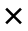 	Все иллюстрации, если их более одной, нумеруют в пределах раздела арабскими цифрами. Номер иллюстрации состоит из номера главы и порядкового номера иллюстрации, разделенных точкой, например: рис. 1.1, рис. 1.2, либо соответствующего номера параграфа: рис. 1.1.1,  рис. 1.1.2 и т.п. Ссылки на иллюстрации дают по типу: «рис. 1.1.1» или «рис. 1.1.2». Иллюстрации при необходимости могут иметь наименование и поясняющие данные (подрисуночный текст). Наименование и поясняющие данные помещают под иллюстрацией. Номер иллюстрации помещают перед наименованием.	Цифровой материал, как правило, оформляют в виде таблиц. Таблица должна иметь заголовок, который выполняют строчными буквами (кроме первой прописной) и помещают над таблицей посередине. 	Если строки таблицы выходят за формат листа, таблицу делят на части, которые переносят на другие листы. В каждой части такой таблицы должна быть строка «нумерация граф». Перенесенная часть таблицы на последующем листе должна начинаться со строки «нумерация граф». Слово «Таблица», заголовок и порядковый номер таблицы указывают один раз над первой частью таблицы, над последующими частями пишут «Продолжение табл. 2.1»	Графу «№ п/п» в таблицу не включают. При необходимости нумерации показателей порядковые номера указывают перед их наименованием.	Все таблицы нумеруют в пределах главы арабскими цифрами.  Номер таблицы состоит из номера главы (параграфа) и порядкового номера таблицы, разделенных точкой. Над правым верхним углом таблицы помещают надпись «Таблица …» с указанием номера таблицы, например: «Таблица 2.1 или Таблица 2.1.1.». Надпись «Таблица …» пишут выше заголовка. На все таблицы должны быть ссылки в тексте, при этом слово «таблица» в тексте пишут сокращенно, например, «… в табл. 2.1».Все цитаты, факты, цифровые данные и т. п. в отчете по учебной  практике должны сопровождаться ссылкой на источник с полными выходными данными (Ф.И.О. автора, название книги, статьи, год и место издания публикации, порядковый номер страницы). Ссылки в тексте представлены в скобках внутри текста – номера источника в списке литературы и номер страницы. Список литературы оформляется в соответствии с требованиями ГОСТ 7.1–2003 «Библиографическое описание документа. Общие требования  и правила оформления», ГОСТ Р 7.0.5 – 2008 «Библиографическая ссылка.  Общие требования и правила составления».Перечень основной и дополнительной литературы, интернет –ресурсов, необходимых для проведения практикиОсновная литература:Агеева, О. А. Бухгалтерский учет : учебник и практикум для СПО / О. А. Агеева, Л. С. Шахматова. — М. : Издательство Юрайт, 2018. — 273 с. — (Серия : Профессиональное образование). — ISBN 978-5-534-01145-6.Алисенов, А. С. Бухгалтерский финансовый учет : учебник и практикум для СПО / А. С. Алисенов. — 2-е изд., перераб. и доп. — М. : Издательство Юрайт, 2018. — 464 с. — (Серия : Профессиональное образование). — ISBN 978-5-534-05596-2.Воронченко, Т. В. Основы бухгалтерского учета : учебник и практикум для СПО / Т. В. Воронченко. — 2-е изд., перераб. и доп. — М. : Издательство Юрайт, 2018. — 284 с. — (Серия : Профессиональное образование). — ISBN 978-5-534-06024-9.Дмитриева, И. М. Бухгалтерский учет : учебник и практикум для СПО / И. М. Дмитриева. — 5-е изд., перераб. и доп. — М. : Издательство Юрайт, 2018. — 325 с. — (Серия : Профессиональное образование). — ISBN 978-5-534-02641-2.Дмитриева, И. М. Бухгалтерский учет и анализ : учебник для СПО / И. М. Дмитриева, И. В. Захаров, О. Н. Калачева ; под ред. И. М. Дмитриевой. — М. : Издательство Юрайт, 2018. — 423 с. — (Серия : Профессиональное образование). — ISBN 978-5-534-02594-1. Лупикова, Е. В. Бухгалтерский учет. Теория бухгалтерского учета : учебное пособие для СПО / Е. В. Лупикова. — 3-е изд., перераб. и доп. — М. : Издательство Юрайт, 2018. — 244 с. — (Серия : Профессиональное образование). — ISBN 978-5-9916-8995-3. Лупикова, Е. В. Бухгалтерский учет. Теория бухгалтерского учета : учебное пособие для вузов / Е. В. Лупикова. — 3-е изд., перераб. и доп. — М. : Издательство Юрайт, 2018. — 245 с. — (Серия : Университеты России). — ISBN 978-5-9916-8994-6.Маршавина, Л. Я. Налоги и налогообложение : учебник для СПО / Л. Я. Маршавина, Л. А. Чайковская ; под ред. Л. Я. Маршавиной, Л. А. Чайковской. — М. : Издательство Юрайт, 2017. — 503 с. — (Серия : Профессиональное образование). — ISBN 978-5-9916-6221-5.Румянцева, Е. Е. Экономический анализ : учебник и практикум для СПО / Е. Е. Румянцева. — М. : Издательство Юрайт, 2018. — 381 с. — (Серия : Профессиональное образование). — ISBN 978-5-9916-7946-6.Черник, Д. Г. Налоги и налогообложение : учебник и практикум для СПО / Д. Г. Черник, Ю. Д. Шмелев ; под ред. Д. Г. Черника, Ю. Д. Шмелева. — 2-е изд., перераб. и доп. — М. : Издательство Юрайт, 2017. — 495 с. — (Серия : Профессиональное образование). — ISBN 978-5-534-02372-5.Шадрина, Г. В. Основы бухгалтерского учета : учебник и практикум для СПО / Г. В. Шадрина, Л. И. Егорова. — М. : Издательство Юрайт, 2018. — 429 с. — (Серия : Профессиональное образование). — ISBN 978-5-534-02782-2.Нормативные документы:Гражданский кодекс. Часть I. Комментарии части первой Гражданского кодекса РФ.Гражданский кодекс. Часть II. Комментарии части второй Гражданского кодекса РФ.Налоговый кодексТрудовой кодекс Российской Федерации.Федеральный Закон РФ "О бухгалтерском учете" от 06.12.2011 N 402-ФЗ Положение по бухгалтерскому учету и бухгалтерской отчетности, от 29.07.1998 N 34н План счетов бухгалтерского учета финансово-хозяйственной деятельности предприятий и Инструкция по его применению, Приказ Минфина № 94н ПБУ 1/2008	Учетная политика организации ПБУ1/2008,  с изменениями, внесенными приказами Минфина России от 11.03.2009 № 22н, от 25.10.2010 № 132н, от 08.11.2010 № 144н, от 27.04.2012 № 55н, от 18.12.2012 № 164н, от 06.04.2015 № 57н)ПБУ 7/98 События после отчетной даты ПБУ 7/98 (ред. от 20.12.07, с изменениями и дополнениями от 6 апреля 2015 г.)	ПБУ 8/2010 Оценочные обязательства, условные обязательства и условные активы ПБУ 8/2010 (ред. от 13.12.10, с изменениями и дополнениями от 6 апреля 2015 г.)	ПБУ 9/99 Доходы организации ПБУ 9/99 (ред.от 08.11.10, с изменениями и дополнениями от 6 апреля 2015 г.) 	ПБУ 10/99 Расходы организации ПБУ 10/99 (ред.от 08.11.10, с изменениями и дополнениями от 6 апреля 2015 г.)	ПБУ 11/2008	Информация о связанных сторонах ПБУ 11/08 (ред. от 29.04.08, с изменениями и дополнениями от 6 апреля 2015 г.) 	ПБУ 13/2000 Учет государственной помощи ПБУ 13/2000 ПБУ 15/2008	 Учет расходов по займам и кредитам ПБУ 15/08 	ПБУ 16/02 Информация по прекращаемой деятельности ПБУ 16/02 (ред.от 08.11.10, с изменениями и дополнениями от  6 апреля 2015 г.)ПБУ 18/02 Учет расчетов по налогу на прибыль организаций ПБУ 18/02  (ред. от 24.12.10, с изменениями и дополнениями от 6 апреля 2015 г.)	ПБУ 20/03 Информация об участии в совместной деятельности ПБУ 20/03 (ред. от 18.09.06, с изменениями и дополнениями)	ПБУ 21/2008	Изменения оценочных значений ПБУ 21/08 (ред. от 25.10.10, с изменениями и дополнениями от 6 апреля 2015 г.)	ПБУ 22/2010 Исправление ошибок в бухгалтерском учете и отчетности ПБУ 22/10 (ред. от 08.11.10, с изменениями и дополнениями)	О формах бухгалтерской отчетности организаций. Приказ Минфина РФ от 02.07.2010 № 66н (в ред. приказом Минфина России от 05.10.2011 № 124н, от 17.08.2012 № 113н, от 04.12.2012 № 154н). Приказ Минфина России от 13.06.95 г. № 49 "Об утверждении методических указаний по инвентаризации имущества и финансовых обязательств" (ред. от 08.11.2010).Электронные образовательные ресурсы  (Интернет-ресурсы)http://www.unn.ru/books - фондобразовательныхэлектронныхресурсов ННГУhttp://www.unn.ru/e-library – электронная библиотека изданий ННГУhttp://lib.myilibrary.com - электронная библиотечная системаhttp://e.lanbook.com -  электронная библиотечная системаhttp://www.consultant.ru - справочно-правовая системаhttp://www.garant.ru -  - информационно-правовой порталПриложение 1МИНИСТЕРСТВО ОБРАЗОВАНИЯ И НАУКИ РФФедеральное государственное автономноеобразовательное учреждение высшего образования«Национальный исследовательский Нижегородский государственный университет им. Н.И. Лобачевского»Институт экономики и предпринимательстваДНЕВНИКУЧЕБНОЙ ПРАКТИКИпрактика по профилю специальностиОбучающийся (фио) 	Курс	Специальностьокончание прил. 1Записи о работах, выполненных во время прохождения практикиРуководитель практики от ИЭП		______________________________						(подпись)___________________________		_________________________________________  МП	(дата)					(ФИО, должность)Руководитель практики от базы		______________________________практики						(подпись)___________________________		___________________________________________  МП	(дата)					(ФИО, должность)Приложение 2Фрагмент плана  счетов бухгалтерского учетаМетодические указания по учебной практике по профессиональному модулю ПМ.02 «Ведение бухгалтерского учета источников формирования имущества, выполнение работ по инвентаризации имущества и финансовых обязательств организации»Автор: Татьяна Степановна МасловаУчебно-методическое пособиеФедеральное государственное автономноеобразовательное учреждение высшего образования«Национальный исследовательский Нижегородский государственный университет им. Н.И. Лобачевского»603950, Нижний Новгород, пр. Гагарина, 23Ф.И.О.Должность                              Данные за месяцВолков Александр Ивановичдиректор- отработал полностьюВласов ОлегИгоревич главный инженер- предоставлен ежегодный оплачиваемый отпуск на 28 календарных дней с 03.04.201Хг., остальные рабочие дни отработаныИванова Анна Ивановнаглавный бухгалтер- предоставлен административный неоплачиваемый отпуск на 3 дня с 11.04.201Хг. по 13.04.201Хг., остальные рабочие дни отработаныОрлова Ольга Викторовнабухгалтер- представила листок временной нетрудоспособности с 07.04.201Хг. по 14.04.201Хг., остальные дни отработаныСидороваГалина Ивановнакассир- предоставлен ученический отпуск на 10 дней, согласно справки-вызова из ВУЗа с 18.04.201Хг., остальные дни отработаныАрхипов Виктор Владимировичменеджер- предоставил листок временной нетрудоспособности с 01.04.201Хг.по 06.04.201Хг., остальные дни отработаныСуслов ВладимирИвановичинженер- отработал полностьюЛавров Юрий Евгеньевичрабочий-повременщик- отработал полностьюГришин Анатолий Алексеевичрабочий-повременщик- отработал полностьюШтатное расписаниеШтатное расписаниеШтатное расписаниеВыписка из личной карточкиВыписка из личной карточкиВыписка из личной карточкиВыписка из личной карточкиФ.И.О.ДолжностьОкладГод рожденияСемейное положениеДети и их возрастПримечаниеВолков Александр Ивановичдиректор160001970женатдочь- 3 годаВласов ОлегИгоревич главный инженер8 0001965вдовецсын – 15 лет;дочь- 20 летдочь студентка ВУЗа д/оИванова Анна Ивановнаглавный бухгалтер120001975замужемсын – 17 летОрлова Ольга Викторовнабухгалтер103501978замужемдочь- 5 летСидороваГалина Ивановнакассир73501980     _дочь – 3 годаАрхипов Виктор Владимировичменеджер83501982     _  _Суслов ВладимирИвановичинженер70001973женатдочь – 19 лет; сын – 8 летЛавров Юрий Евгеньевичрабочий-повременщиктарифчасоваяставка - 451976разведенсын – 6 лет  Плательщик алиментов на основании исполнит. листа – 25%Гришин Анатолий Алексеевичрабочий-повременщиктарифчасоваяставка - 451979     _   _Условие о дне отдыхаКак оплачиваетсяОтгул предоставленОтработанное время оплачивается в одинарном размере как работа в обычный день, день отгула не оплачиваетсяОтгул не предоставленОтработанное время оплачивается в двойном размере или в большем размере, установленном локальным нормативным актом организации, коллективным или трудовым договором№Содержание хозяйственных операцийСумма1.Выпущена из производства и оприходована на склад готовая продукция по фактической производственной себестоимости510 0002.Отгружена готовая продукция покупателю. Отражена задолженность покупателя за реализованную продукцию - 572000 руб., в т.ч. НДС (18%)?3.Отражен НДС, причитающийся к получению от покупателя ?4.Списана производственная себестоимость реализованной готовой продукции510 0005.Списаны расходы по упаковке готовой продукции37 8006.Определите финансовый результат от реализации продукции?№Содержание хозяйственных операцийСумма1.Выпущена из производства и оприходована на склад готовая продукция по нормативной себестоимости630 0002.Отражена в учете фактическая себестоимость выпущенной готовой продукции705 0003.Выявлено отклонение фактической себестоимости готовой продукции от нормативной?4.Отгружена готовая продукция покупателю. Отражена задолженность покупателя за реализованную продукцию - 590000 руб., в т.ч. НДС (18%)?5.Отражен НДС, причитающийся к получению от покупателя ?6.Списана нормативная производственная себестоимость реализованной готовой продукции290 0007.Списаны общехозяйственные расходы115 4008.Списаны расходы на продажу готовой продукции 7 0009.Определите финансовый результат от реализации продукции?ПоказателиАдминистративное  
зданиеГаражПервоначальная стоимость       2 500 000 руб.  1 500 000 руб.Начисленная амортизация        1 000 000 руб.  900 000 руб.Сумма дооценки стоимости     объектов                       500 000 руб.  -      Сумма уценки стоимости  объектов                       75 000 руб.Сумма дооценки амортизации     Сумма уценки амортизации       Восстановительная стоимость    
административного здания       Пересчитанная сумма            
амортизации                    №п/пНаименование материаловНоменкл-ный номерЕдиница измеренияКол-воЦена за единицу руб. коп.Учетная стоимость Гр.5*Гр. 612345671Химикаты120102кг182108-002Коробки скоростей120203шт.22000-003шурупы120204кг4310-354Краска синяя129005кг10120-005Краска черная129006кг20100-006Дизельное топливо123109л10005-007Спирт технический123210л1040-008Запасные части123112шт.220000-009Прочие материалы120119шт.130000-0010Инструмент (дрель)120114шт.35800-5011Спецодежда 123115шт.195150-0012Спецобувь 191116шт.180212-2213Стулья 126017шт.5300-0014Прочий хозяйственный инвентарь120118шт.5100-43ИТОГО:ИТОГО:№п/пНаименование материаловНоменкл-ный номерЕдиница измеренияКол-воЦена за единицу руб. коп.Учетная стоимость Гр.5*Гр. 612345671Химикаты120102кг182108-002Коробки скоростей120203шт.22000-003шурупы120204кг4310-354Краска синяя129005кг10120-005Краска черная129006кг30100-006Дизельное топливо123109л10005-007Спирт технический123210л1540-008Запасные части123112шт.120000-009Прочие материалы120119шт.130000-0010Инструмент (дрель)120114шт.35800-5011Спецодежда 123115шт.195150-0012Спецобувь 191116шт.180212-2213Стулья 126017шт.5300-0014Прочий хозяйственный инвентарь120118шт.5100-43ИТОГО:ИТОГО:Шкала оцениванияКритерииОтличноЗадания по учебной практике выполнены полностью в соответствии с учебно-методическим пособием по учебной практике, необходимые практические навыки работы с освоенным материалом сформированы, на защите отчета полностью ориентируется в работе, отвечает на все поставленные вопросы, все необходимые компетенции  сформированыХорошоЗадания по учебной практике в основном объеме выполнены с незначительными ошибками, в соответствии с учебно-методическим пособием по учебной практике, некоторые практические навыки работы с освоенным материалом сформированы недостаточно, на защите отчета в целом ориентируется в работе, отвечает на основные вопросы по работе,  необходимые компетенции  сформированы Удовлетвори-тельноЗадания по учебной практике  выполнены в минимальном объеме и/или с значительными ошибками,  в соответствии с учебно-методическим пособием по учебной практике, практические навыки работы с освоенным материалом сформированы недостаточно, на защите отчета ориентируется в работе недостаточно хорошо, отвечает не на все вопросы по работе,  необходимые минимальные компетенции  сформированыНеудовлетво-рительноЗадания по учебной практике  выполнены частично,  практические навыки работы с освоенным материалом не сформированы, на защите отчета не ориентируется в работе на поставленные вопросы не отвечает,  необходимые  компетенции  не сформированыдатаМесто практики (структурное подразделение базы практики)Содержание выполненной работыОтметка о выполнении руководителя практики от ИЭП (подпись)Отметка о выполнении руководителя практики от базы практики(подпись)№ счета        Наименование счета                     Субсчета                     Субсчета                     Субсчета№ счета        Наименование счета№ счета        Наименование счета№ субсчета№ субсчетаНаименование субсчета      1                        2     3     3                    401Основные средства02Амортизация основных средств04Нематериальные активы05Амортизация нематериальных активов08Вложения во внеоборотные активы3.4.5.3.4.5.Строительство объектов ОСПриобретение объектов ОСПриобретение нематериальных активов10Материалы1.1.Сырье и материалы19Налог на добавленную стоимость по приобретенным ценностям1.2.3.1.2.3.НДС при приобретении основных средствНДС по приобретенным НМАНДС по приобретенным МПЗ20Основное производство26Общехозяйственные расходы43Готовая продукция44Расходы на продажу50Касса51Расчетный счет60Расчеты с поставщиками и подрядчиками62Расчеты с покупателями и заказчиками66Расчеты по краткосрочным кредитам и займам67Расчеты по долгосрочным кредитам и займам68Расчеты по налогам  сборам1.2.3.4.1.2.3.4.Расчеты по налогу на прибыльРасчеты по налогу на добавленную стоимостьРасчеты по налогу на имуществоРасчеты по НДФЛ69Расчеты по социальному страхованию и обеспечению1.2.3.1.2.3.Расчеты по социальному страхованиюРасчеты по пенсионным взносам Расчеты по федеральному фонду обязательного медицинского страхования70Расчеты с персоналом по оплате труда71Расчеты с подотчетными лицами73Расчеты с персоналом по прочим операциям1.2.1.2.Расчеты по предоставленным займамРасчеты по возмещению материального ущерба75Расчеты с учредителями1.2.1.2.Расчеты по вкладам в уставный капиталРасчеты по выплате доходов76Расчеты с разными дебиторами и кредиторами2.4.2.4.Расчеты по претензиямРасчеты по депонированным суммам                   80Уставный капитал83Добавочный капитал84Нераспределенная прибыль (непокрытый убыток)90Продажи1.2.3.5.9.1.2.3.5.9.ВыручкаСебестоимость продажНДСРасходы на продажуПрибыль/убыток от продаж91Прочие доходы и расходы1.2.9.Прочие доходыПрочие расходыСальдо прочих доходов и расходовПрочие доходыПрочие расходыСальдо прочих доходов и расходов94Недостачи и потери от порчи ценностей97Расходы будущих периодов98Доходы будущих периодов1.2.4.Доходы, полученные в счет будущих периодовБезвозмездные поступленияРазница между суммой, подлежащей взысканию с виновных лиц, и балансовой стоимостью по недостачам ценностейДоходы, полученные в счет будущих периодовБезвозмездные поступленияРазница между суммой, подлежащей взысканию с виновных лиц, и балансовой стоимостью по недостачам ценностей99Прибыли и убытки1.2.3.ПрибыльУбыткиНалог на прибыльПрибыльУбыткиНалог на прибыль